KPU KOTA PADANG SIDEMPUAN MENYEDIAKAN DATA STATISTIC KEPEGAWAIAN MELALUI APLIKASI SIMPEG MELALUI PORTAL SIMPEG.KPU.GO.ID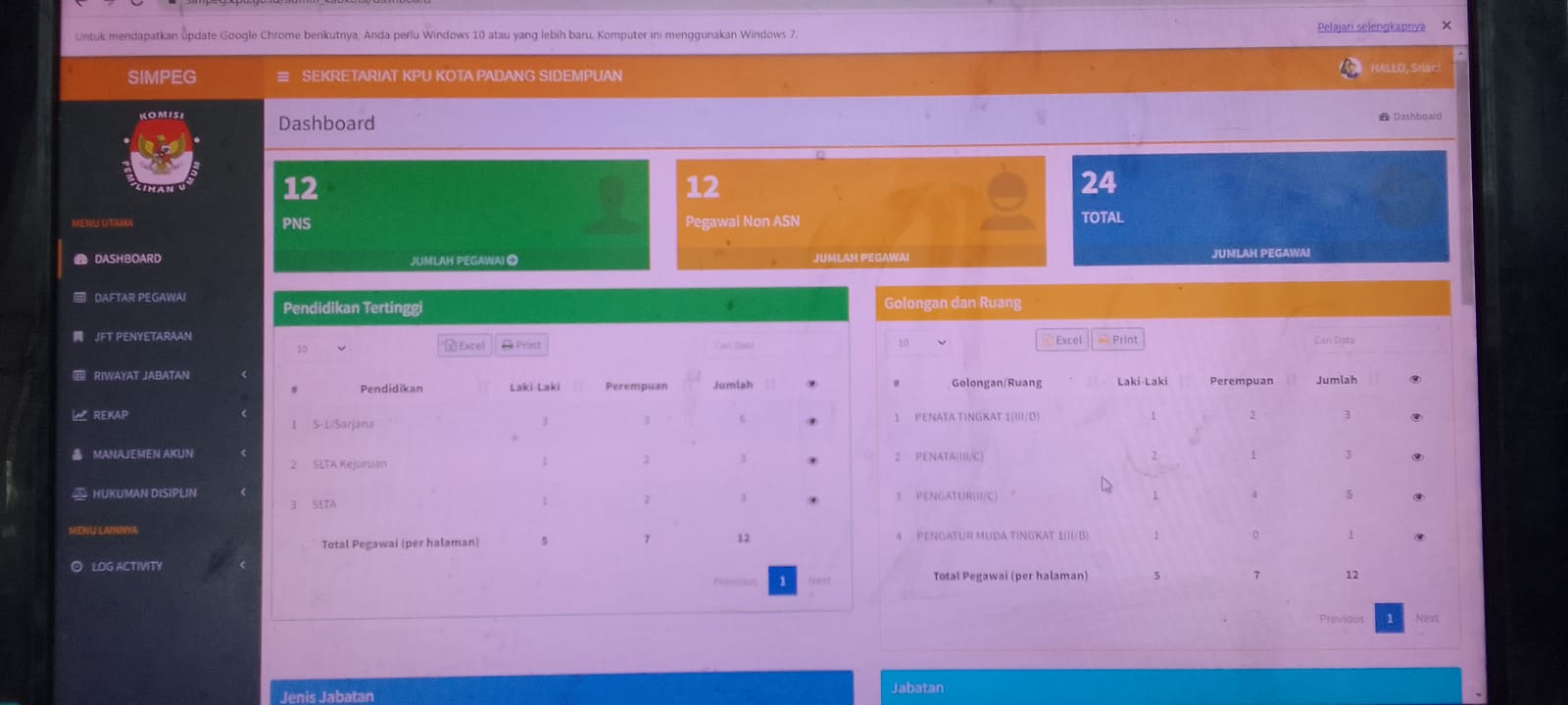 